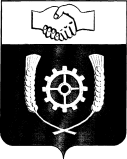      РОССИЙСКАЯ ФЕДЕРАЦИЯ                                     АДИНИСТРАЦИЯ        МУНИЦИПАЛЬНОГО РАЙОНА              КЛЯВЛИНСКИЙ             Самарской области                                                               ПОСТАНОВЛЕНИЕ01.08.2022 № 284_О внесении изменений в постановление Администрациимуниципального района Клявлинский от 13.01.2021 г. № 35Об утверждении муниципальной программы «Улучшение условий и охраны труда в муниципальном районе Клявлинский Самарской области на  2021- 2024годы» В соответствии с Бюджетным кодексом Российской Федерации, Федеральным законом Российской Федерации от 06.10.2003г № 131-ФЗ «Об общих принципах организации местного самоуправления в РФ», руководствуясь Уставом муниципального района Клявлинский, Администрация муниципального района Клявлинский ПОСТАНОВЛЯЕТ:         1. Внести следующие изменения в постановление Администрации муниципального района Клявлинский от 13.01.2021 г. №35 «Об утверждении муниципальной программы «Улучшение условий и охраны труда в муниципальном районе Клявлинский Самарской области на  2021-2024годы»  (далее – Постановление):         1.1. В паспорте Программы: - раздел «Объемы и источники финансирования Программы» изложить в следующей  редакции:«Объем финансирования   муниципальной программы составляет - 2619 тыс. рублей,  в т. ч. за счет средств бюджета организаций – 493,2 тыс. руб., в том числе:2021 год -   625,8 тыс. рублей, в том числе:- 502,5 тыс. руб. – субвенции на осуществление переданных госполномочий в области охраны труда;                - 123,3 тыс. руб. – средства бюджета организаций; 2022 год -  657,4 тыс. рублей, в том числе :534,1 тыс. руб. – субвенции на осуществление переданных госполномочий в области охраны труда;                123,3 тыс. руб. – средства бюджета организаций; 2023 год – 667,9 тыс. рублей, в том числе:544,6 тыс. руб. – субвенции на осуществление переданных госполномочий в области охраны труда;                123,3 тыс. руб. – средства бюджета организаций. 2024 год – 667,9 тыс. рублей, в том числе:544,6 тыс. руб. – субвенции на осуществление переданных госполномочий в области охраны труда;              123,3 тыс. руб. – средства бюджета организаций».      1.2. Раздел V абзаца 2 Программы изложить в новой редакции:«Объем финансирования   муниципальной программы составляет  2619  тыс.рублей,  в т. ч.: - средств бюджета организаций 493,2 тыс. руб., в том числе:  2021 год -   625,8  тыс. рублей, в том числе:502,5 тыс. руб. – субвенции на осуществление переданных госполномочий в области охраны труда                       123,3 тыс. руб. – средства бюджета организаций; 2022 год -  657,4 тыс. рублей, в том числе :      534,1 тыс. руб. – субвенции на осуществление переданных госполномочий в области охраны труда;                      123,3 тыс. руб. – средства бюджета организаций; 2023 год – 667,9 тыс. рублей, в том числе:      544,6 тыс. руб. – субвенции на осуществление переданных госполномочий в области охраны труда;                     123,3 тыс. руб. – средства бюджета организаций. 2024 год – 667,9 тыс. рублей, в том числе:     544,6 тыс. руб. – субвенции на осуществление переданных госполномочий в области охраны труда;                  123,3 тыс. руб. – средства бюджета организаций».        1.3. В Приложение № 2 к Программе в строке «Итого» в графе «2022» число «625,8» заменить на число «657,4», в графе «2023» число «625,8» заменить на число «667,9», в графе «2024» число «625,8» заменить на число «667,9», в графе «Всего» число «2503,2»  на число «2619».2. Опубликовать настоящее постановление в газете «Вести муниципального района Клявлинский Самарской области» и разместить его в информационно-коммуникационной сети «Интернет» на официальном сайте Администрации муниципального района Клявлинский.        3. Настоящее постановление вступает в силу со дня его официального опубликования и распространяется на правоотношения, возникшие с 01.07.2022 года.       4. Контроль за  выполнением настоящего постановления возложить на первого заместителя Главы  района  Климашова П.Н.         Кузьмина О.Г.Глава  муниципального района Клявлинский И.Н.Соловьев